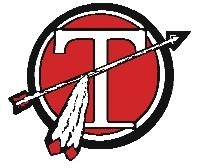                Tecumseh Local Schools       LPDC Procedures and Guidelines9760 West National RoadNew Carlisle, Ohio 45344(937) 845-3576Revised September 2012Reminders:Educators are responsible for maintaining documentation of their individual plan.IPDPs must be submitted by December 1st of the school year following the issuance of a new license.Educators are responsible for knowing when their licenses need to be renewed and submitting proper documentation well ahead of the deadline (April 1 by the latest).Individual Professional Development Plan (IPDP) should be aligned with District Goals, Building Goals and Professional Performance Goals (Job Targets).The LPDC is only able to submit an application for license renewal when all of the requirements have been met.Tecumseh Local School DistrictLocal Professional Development CommitteeTable of Contents		PageLocal Professional Development Committee		4Goals of Tecumseh Local Big Arrow		5Policies, Procedures, and Guidelines		6LPDC Structure		6LPDC Procedure		7-10Criteria for Granting Units		11Requirements for Renewal……………………………………………………….		12Teacher Self- Assessment Tool		13-15Principal Self-Assessment Tool ………………………………………………...		17-21Goal Areas from Self Assessment Tools…………………………………………		22Guide to SMART Goals………………………………………………………….		23Approved Professsional Development Providers………………………………...		24-25Appendix A 	Continuing Education/ Professional Growth Options…………….	27-30Appendix B	Credential Renewal and Transition Requirements		31-32Appendix C	Conversion Chart		33-34Appendix D	Forms		35		Form 1 - Individual Professional Development Plan/		           IPDP Review Form		36-39		Form 2 - LPDC Verification Form		40		Form 3 - CEU Proposal		41		Form 4 - Coursework Proposal		42		Form 5 - Equivalent Activity Proposal		43-44		Form 6 - Activity Documentation		45		Form 7 - Approval Verification Form for Educators 		          Leaving LPDC		46Tecumseh Local School DistrictLocal Professional Development CommitteeA Local Professional Development Committee (LPDC) comprised of teachers and administrators, in accordance with state mandate, has been established to give school districts more control over the approval and implementation of professional development requirements for licensure.The purpose of the Local Professional Development Committee is to oversee and review Individual Professional Development Plans (IPDP) for licensure.  This committee rather than the state has become the signatory for renewal of current licenses.  Educators who hold permanent certificates will not be affected.  All other educators will be expected to have an Individual Professional Development Plan (IPDP) with set goals.  Educators working toward license renewal will have more options than the standard CEUs and college course work in meeting the goals.  For example, district workshops, independent study, participation in a professional learning committee, professional book studies, classroom projects, completion of the Master Teacher Program, and completion of the National Teaching Board Program may now be used if they relate to your IPDP and are approved by the Local Professional Development Committee or provided by a “pre-approved provider” (see list included in this booklet).Under the new licensure standards…Educators must maintain their own records of course work, CEUs and approved professional growth activities in order to renew teaching license(s).  Educators must complete the documentation form showing evidence of the activities related to IPDP goals. Professional Development Linked to Continuous Improvement PlansIn conjunction with Senate Bill 55 requirements and the new standards set by Ohio legislators, Tecumseh Local Schools have developed continuous improvement plans.  There is such a plan for both the district and the individual buildings.  These continuous improvement plans are written under the framework of our Strategic Plan.  By establishing such plans, focus is provided for all district stakeholders to maintain awareness of the goals before us to improve the academic achievement of Tecumseh Local students.One of the purposes for establishing Local Professional Development Committees is to ensure that professional development aligns with the ongoing continuous improvement of a district and school to include: district goals, building goals and individual professional development goals.  With improved student achievement as the goal, a Continuous Improvement Plan addresses all elements of an educational system.Policies, Procedures, and GuidelinesThe MissionThe Tecumseh Local School District’s Local Professional Development Committee (LPDC) will strengthen and coordinate the preparation, licensure, and professional development of educators to assure that all students attain high levels of academic achievement.The VisionThe Tecumseh Local School District will strengthen and intensify professional development.  Educators will pursue opportunities to improve individual growth and classroom instruction.  This process will enhance student learning and the attainment of building and district goals.LPDC StructureI.	Committee Scope – The LPDC will:	•	operate as a district committee;	•	maintain knowledge regarding licensing regulations and endorsements;	•	maintain knowledge regarding staff development and school improvement plans for Tecumseh Local Schools;	•	accept and approve Individual Professional Development Plans (IPDP);	•	grant prior approval and final approval for professional development activities, including Continuing Education Units (CEUs) for license renewal;	•	determine recommendation regarding license renewal;	•	facilitate the Master Teacher Process.II.	Committee Size and Composition – The LPDC shall consist of nine (9) members, including five (5) teachers and four (4) administrators.III.	Committee Selection – Five (5) teacher members and four (4) administrator members of the LPDC will be appointed by the school board.  Teacher representatives will be filled by recommendation of the TEA president.  Administrative representatives will be filled by recommendation of the superintendent.IV.	Committee Term Lengths: – LPDC members will serve two-year terms beginning July 1 and ending June 30.  Teachers and administrators may serve longer than a two-year term on a volunteer basis with approval of the TEA president and/or the superintendent.V.	Filling Committee Vacancies – Vacancies that occur mid-term will be filled by the superintendent or the president of the TEA.  Among teacher representatives, vacancies will be filled by recommendation of the TEA president.  Administrative vacancies will be filled by recommendation of the superintendent.VI.	Frequency of Committee Meetings – LPDC meetings will occur the third Tuesday during the months of August, September, October, November, January, February, March, April, and May.VII.	Committee Stipends – Committee salary will be established by the board of education and coincide with the hourly summer committee rate as established by the Tecumseh Local Master Agreement.  This is for all meetings that take place outside the contracted workdays.VIII.	Committee Chair – The LPDC chairperson will be the Director of Professional Development.  The chairperson will set the agenda and call the meeting to order.IX.	Committee Recorder – The recorder for the committee will be required to keep the minutes of the meeting.  Copies of these minutes will be provided to the LPDC members, superintendent, and TEA president.X.	Committee Communication with School Staff – The LPDC will communicate with school staff through the Staff Update, building level meetings and school bulletins.LPDC ProcedureI.	Committee Quorum – A minimum of five (5) members present is needed to make decisions each meeting.  This would include three (3) teachers and two (2) administrators.  If members present include three (3) teachers and three (3) administrators (as an example), then the group would need to decide, by matter of chance, which administrator or teacher would be eliminated from the decision making process so that the group will remain balanced.  When a teacher’s documents are being evaluated, then the ratio will be three (3) teachers to two (2) administrators.  If an administrator’s documents are being evaluated, the ratio will be two (2) teachers to three (3) administrators.  All decisions will be carried by a majority decision.II.	Confidentiality – The LPDC shall keep all Individual Professional Development Plan reviews, evaluations, Individual Master Teacher documentation and discussions in meeting confidential.  No IPDP shall be used as an example without written permission of the party involved.III.	Decision Making – The LPDC’s goal will be to make decisions that best reflect the thinking of all group members.  In the event that the group cannot reach a consensus, or have reached in impasse, the chairperson may call for a secret ballot.  It is imperative that the criteria (LPDC Procedures and Guidelines Booklet) be made clear to each applicant prior to submission of the application.IV.	Amendments – The LPDC may recommend revision of this document by a vote of five (5) LPDC members in favor of the amendment.  Any such amendment will need written endorsement by the president of the TEA and superintendent.V.	Unexpected Situations – Any request brought before the LPDC, which has not been covered within the context of this document, will be evaluated individually upon its own merits for worthiness of approval.Individual Professional Development Plan (IPDP)a.	Who? – In accordance with Ohio Revised Code 3301-24-08, the requirement for professional development plans applies only to educators with a 5- year license.b.	IPDP – Professional development plan and goals included within the IPDP should reflect the needs of the community, district, building, and educator.  The majority of the professional development indicated should be relevant to current working assignments, except as approved by the LPDC.  (Example: course-work towards administrator’s licensure.) If your work assignment changes mid-cycle, you need to review/ possibly revise your plan and resubmit to LPDC for approval.Every employee of the Tecumseh Local Board of Education, who holds an Ohio Five-Year License, must have an approved IPDP on file within one year of the issue date of the license.  The approved plan will include:1.	SMART goals for your next five years of professional development.2.	A plan detailing course work and/or CEUs to be completed for licensure/certificate renewal.3.	Verification of completion of these activities and their relation to attainment of district goals, student achievement, guidelines set forth by the LPDC, and completion of state requirements.In the year of renewal, all requirements should be completed and documentation submitted to the LPDC no later than April 1.  The LPDC will review plans and grant renewals on an individual basis.                    c.      Individual Responsibilities – It will be the sole responsibility of the educator to:	1.	Maintain a record of all course work, CEUs, and other activities.	2.	Provide a copy of a transcript (does not need to be an official transcript) or documentation/verification of university credits obtained during certificate/license cycle to the LPDC.	3.	Send a copy of all documentation to the LPDC at license renewal time (by April 1st).	4.	Know when your license needs to be renewed.	5.	Submit an IPDP by December 1st of the year of issuance.	6.	Review plan frequently, revise as needed, and submit any changes to LPDC. d. 	Submission of IPDPsAll IPDPs must be submitted on the appropriate form.Any submitted proposal deemed unreadable by the LPDC shall be returned to the person submitting the proposal without review.  The proposal may be resubmitted in the appropriate form for consideration at the next regularly scheduled LPDC meeting.Reimbursement for tuition or movement on the salary schedule, as part of a district’s negotiated agreement is NOT related to LPDC approval of course work or CEUs for renewal purposes.IPDPs that are denied may be resubmitted or the appeal process may be used.   e.	Appeal ProcessIn the event of the rejection of an application by this committee, it is the responsibility of the committee to indicate which criteria have not been met.Requests for reconsideration of the original application will need to be submitted within ten (10) working days.  Resubmission must be made to the building principal who will sign and date each form before forwarding to this committee.Should a submission be rejected a second time, an appeal panel must be convened.  The appeal panel will include the TEA president, superintendent, and a certified employee.If the applicant is an administrator, the selection of a certified employee making up the third member of the appeal panel must be a certified administrator that both the TEA president and superintendent can mutually agree upon.  Likewise, if the applicant is a teacher, the selection of a certified employee making up the third member of the appeal panel must be a certified teacher that both the TEA president and superintendent can mutually agree upon.f.	Reciprocity	1.	New hires who hold an Ohio License who have had courses/activities approved by their prior LPDC during their current renewal cycle, shall have those courses/activities approved by the Tecumseh Local School’s LPDC when accompanied by supporting documentation.	2.	Within the first year of employment, the Tecumseh Local School’s LPDC shall review outside district-approved IPDP and mark as “acceptable” or as “in need of revision according to the following guidelines.” The new hire will need to submit a revised plan by December 1st of their second year.g.	Submission of Course, Workshop, Activity Proposals	1.	Courses, CEU classes/workshops, and/or equivalent activities which will be used to satisfy the Ohio Department of Education (ODE) renewal requirements and are provided by a pre-approved provider (see Approved Professional Development Providers List) do not need prior approval from the LPDC.  However, if the provider is not listed as a pre-approved provider, then the course, workshop, or activity must be approved by the LPDC.h.	University Credit Toward Licensure RenewalCourse work must be relevant to an approved IPDP.The appropriate course work form shall be approved before beginning a course where consideration for said course toward renewal is sought, if the course is from a provider that is not accredited by the US Department of Education (http://ope.ed.gov/accreditation).  If unique situations arise where prior approval is not possible for verifiable reasons, the LPDC may waive the requirement for prior approval.  Such waiver requests should be filed in writing with the LPDC chairperson as soon as possible, and will be considered at the next regularly scheduled LPDC meeting.  Credit for course work begun before proposal approval is not guaranteed.i.	Credit for Equivalent Activities	1.	CEUs for equivalent activities shall be awarded for license renewal credit based upon the standards established by the LPDC.  Activities must directly relate to an approved IPDP.  Persons will be asked to justify the credit value sought through their activity/project.	2.	Equivalent activities/projects should result in a tangible product such as, but not limited to, a book/booklet, article, report, curriculum, training module, videotape, pilot project, software package, etc.	3.	The appropriate activity form shall be approved before beginning an activity where CEUs for said activity are sought.  If unique situations arise where prior approval is not possible for verifiable reasons, the LPDC may waive the requirement for prior approval.  Such waiver requests should be filed in writing with the LPDC chairperson as soon as possible, and will be considered at the next regularly scheduled LPDC meeting.  Credit for activities begun before proposal approval is not guaranteed.Criteria for Granting UnitsUnits may be granted if they support an Individual Professional Development Plan (IPDP), which will be based on the Ohio Department of Education’s Teacher Education and Licensure Standards (Administrative Code Chapter 3301-24).  Units may not be granted for what is part of your job expectation.  Balanced professional growth is dependent upon a variety of experiences, including:courses taken at accredited colleges or universitiesCEUsworkshopsbuilding/district projects individual projects (concrete evidence of project completion required)Participation in PLCs Participation in individual or district/building book studies (evidence of independent work required)Under the standards for license renewal, eighteen (18) professional development units, or six (6) semester hours, are required.1 semester hour = 3 units1 quarter hour = 2 units10 contact hours = 1 unit for workshop/project experienceUnits will be granted according to how they support an Individual Professional Development Plan in one or more of the following areas:subject matterstudent learningdiversity of learnersplanning instructioninstructional strategieslearning environmentcommunicationassessmentstudent supportTecumseh Local SchoolsLPDC Requirements for Renewal	Complete the Self-Assessment Tool located in the Appendix.	Review District and Building goals.	Develop the goals for your five-year Individual Professional Development Plan     (IPDP), in SMART goal format, based upon identified needs from the Self-Assessment Tool (located in Appendix) and Building/District goals by December 1st.	Review your IPDP goals yearly when developing your Professional Performance 	   Goals (Job Targets) with your building principal to ensure you are progressing toward  the completion of your identified goals on your IPDP by the end of your license cycle.	Maintain your CEU/ Coursework documentation and monitor your progress frequently  to ensure you meet the requirements for renewal.	If your plan needs to be revised because of a change in work assignment or a shift in   your professional development focus, make revisions and submit them to LPDC	No later than April 1st of your license renewal year, get fingerprinted at the              board office 	By April 1st of your license renewal year, submit the following to the LPDCCompleted Verification Form (located in Appendix	Application for license renewal:  http://education.ohio.gov/GD/Templates/Pages/ODE/TeachingLandingPage.aspx?page=936 		A check made out to Treasurer, State of Ohio, 		Evidence of completion of goalsUnderstanding and Using the Standards - Teacher Self-Assessment ToolTecumseh Local Professional Development CommitteeConsider each of the statements following the Standards 1-7.  Choose the response that most accurately represents your performance.Standard 1:  StudentsTeachers understand student learning and development, and respect the diversity of the students they teach.  Do you understand your students’ backgrounds and learning styles and needs, and expect that all of your students can achieve?  I understand how students learn and I know the developmental characteristics of different age groups of students.I use my knowledge of what students know and are able to do to meet the needs of all of my students.I expect that all students will achieve to their full potential.I demonstrate respect for my students’ diverse cultures, language skills and experiences.I assist in the appropriate identification, instruction and intervention for gifted students, students with disabilities and at-risk students.Never     Rarely     Sometimes     Frequently     AlwaysNever     Rarely     Sometimes     Frequently     AlwaysNever     Rarely     Sometimes     Frequently     AlwaysNever     Rarely     Sometimes     Frequently     AlwaysNever     Rarely     Sometimes     Frequently     AlwaysStandard 2:  ContentTeachers know and understand the content area for which they have instructional responsibility.  Do you have a deep understanding of the content you teach? I use my knowledge of content-specific concepts, assumptions and skills to plan effective instruction.I use my knowledge of content-specific instructional strategies to effectively teach the central concepts and skills of my discipline.I understand and use the Ohio academic content standards.I connect my discipline with other content areas to plan and deliver effective instruction.I connect content to relevant life experiences and career opportunities.Never     Rarely     Sometimes     Frequently     AlwaysNever     Rarely     Sometimes     Frequently     AlwaysNever     Rarely     Sometimes     Frequently     AlwaysNever     Rarely     Sometimes     Frequently     AlwaysNever     Rarely     Sometimes     Frequently     AlwaysUnderstanding and Using the Standards - Teacher Self-Assessment Tool     Page 2 of 3Standard 3:  AssessmentTeachers understand and use varied assessments to inform instruction, evaluate and ensure student learning.  Do you understand and effectively use varied assessments?  I understand varied types of assessments, their purposes and the data they generate.I select, develop and use a variety of diagnostic, formative and summative assessments.I analyze data to monitor students’ progress and learning, and to plan, differentiate and modify instruction.I collaborate and communicate student progress with students, parents and colleagues.I involve learners in self-assessment and goal setting to address gaps between performance and potential.Never     Rarely     Sometimes     Frequently     AlwaysNever     Rarely     Sometimes     Frequently     AlwaysNever     Rarely     Sometimes     Frequently     AlwaysNever     Rarely     Sometimes     Frequently     AlwaysNever     Rarely     Sometimes     Frequently     AlwaysStandard 4:  InstructionTeachers plan and deliver effective instruction that advances the learning of each individual student.  Do you plan and deliver effective instruction that advances the learning of each individual studentI align my instructional goals and activities with school and district priorities and with Ohio’s academic content standards.I use information about students’ learning and performance to plan and deliver instruction designed to close the achievement gap.I communicate clear learning goals and link learning activities to those goals.I apply my knowledge of how students think and learn to my planning and instruction.I differentiate instruction to meet the needs of all students, including gifted students, students with disabilities and at-risk students.I create and select activities that are designed to help students become independent learners and complex problem-solvers.I use resources effectively, including technology, to enhance student learning. Never     Rarely     Sometimes     Frequently     AlwaysNever     Rarely     Sometimes     Frequently     AlwaysNever     Rarely     Sometimes     Frequently     AlwaysNever     Rarely     Sometimes     Frequently     AlwaysNever     Rarely     Sometimes     Frequently     AlwaysNever     Rarely     Sometimes     Frequently     AlwaysNever     Rarely     Sometimes     Frequently     AlwaysUnderstanding and Using the Standards - Teacher Self-Assessment Tool     Page 3 of 3Standard 5:  Learning Environment Teachers create learning environments that promote high levels of learning and achievement for all students.  Have you created a learning environment that promotes learning and high achievement?  I treat all students fairly and I have established a classroom environment that is respectful, supportive and caring.I have created a classroom environment that is physically and emotionally safe.I motivate my students to work productively and take responsibility for their own learning.I create learning situations in which students work independently, collaboratively and/or as a whole class.I maintain an environment that is conducive to learning for all students.Never     Rarely     Sometimes     Frequently     AlwaysNever     Rarely     Sometimes     Frequently     AlwaysNever     Rarely     Sometimes     Frequently     AlwaysNever     Rarely     Sometimes     Frequently     AlwaysNever     Rarely     Sometimes     Frequently     AlwaysStandard 6:  Collaboration and CommunicationTeachers collaborate and communicate with other educators, administrators, parents and the community to support student learning.  Do you collaborate and communicate effectively with your colleagues, administrators, parents and the community?  I communicate clearly and effectively.I share responsibility with parents and caregivers to support student learning, emotional and physical development and mental health.I collaborate effectively with other teachers, administrators and school district staff.I collaborate effectively with the local community and community agencies, when appropriate, to promote student learning.Never     Rarely     Sometimes     Frequently     AlwaysNever     Rarely     Sometimes     Frequently     AlwaysNever     Rarely     Sometimes     Frequently     AlwaysNever     Rarely     Sometimes     Frequently     AlwaysStandard 7:  Professional Responsibility and Growth Teachers assume responsibility for professional growth, performance, and involvement as an individual and as a member of a learning community.  Do you assume responsibility for your professional performance and development?  I understand, uphold and follow professional ethics, policies and legal codes of professional conduct.I take responsibility for engaging in continuous, purposeful professional development.I seek opportunities to impact the quality of my teaching, make school improvements and increase student achievement.Never     Rarely     Sometimes     Frequently     AlwaysNever     Rarely     Sometimes     Frequently     AlwaysNever     Rarely     Sometimes     Frequently     AlwaysUnderstanding and Using the Standards - Principal Self-Assessment ToolTecumseh Local Professional Development CommitteeConsider each of the statements following the Standards 1-5.  Choose the response that most accurately represents your performance.Standard 1Principals help create a shared vision and clear goals for their schools and ensure continuous progress toward achieving the goals.  Do you lead the change process for continuous improvement?  I identify and include stakeholders in the process of developing a shared vision.I implement a process for the development of a shared vision.I remain focused on the vision through difficulties, setbacks and failures.I identify goal areas that promote high levels of achievement for all students and staff.I focus attention on established goals.I communicate the expectation of high learning and achievement for all students.I use my knowledge of the Ohio Standards for the Teaching Profession to support teachers’ professional growth.I articulate well-defined beliefs about teaching, schooling and learning in response to the environment and levels of student achievement.I identify changes needed to improve student learning.I engage stakeholders in the change process through effective communication.I respond to building, district, community and societal changes and issues that affect the instructional needs of students.Never     Rarely     Sometimes     Frequently     AlwaysNever     Rarely     Sometimes     Frequently     AlwaysNever     Rarely     Sometimes     Frequently     AlwaysNever     Rarely     Sometimes     Frequently     AlwaysNever     Rarely     Sometimes     Frequently     AlwaysNever     Rarely     Sometimes     Frequently     AlwaysNever     Rarely     Sometimes     Frequently     AlwaysNever     Rarely     Sometimes     Frequently     AlwaysNever     Rarely     Sometimes     Frequently     AlwaysNever     Rarely     Sometimes     Frequently     AlwaysNever     Rarely     Sometimes     Frequently     AlwaysStandard 2Principals support the implementation of high-quality standards-based instruction that results in higher levels of achievement for all students.  Are you the instructional leader for the school?  I provide teachers with a basic understanding of the academic standards.Never     Rarely     Sometimes     Frequently     AlwaysUnderstanding and Using the Standards - Principal Self-Assessment Tool    Page 2 of 5Standard 2 - continuedI monitor the use of resources aligned to the academic content standards.I ensure that curriculum, instruction and assessments are aligned with the academic content standards.I monitor implementation of academic content standards in curriculum and instruction.I monitor the use of various instructional methods and formats to make learning experiences relevant and responsive to the needs of students with different abilities and from diverse backgrounds.I make systematic classroom visits and provide feedback on classroom instruction.I monitor the identification and instruction of students of diverse abilities, and support teachers and staff in implementing state and local policies.I use disaggregated achievement data to determine the performance and needs of particular students and groups.I examine school-wide student performance data to determine under- and over-identification of students in gifted and/or special education.I understand effective acceleration processes and work with teachers to establish structures that meet student needs and support state and local policies.I keep informed about current research and theory on effective curriculum design and instructional strategies.I share current research and theory on effective curriculum design and instruction strategies.I serve as a model for effective teaching.I model the use of data to inform and make decisions.I communicate data about student progress to the school community.I monitor staff knowledge and use of data and the impact of this knowledge on student achievement.I participate in professional development to increase teachers’ knowledge and skills.Never     Rarely     Sometimes     Frequently     AlwaysNever     Rarely     Sometimes     Frequently     AlwaysNever     Rarely     Sometimes     Frequently     AlwaysNever     Rarely     Sometimes     Frequently     AlwaysNever     Rarely     Sometimes     Frequently     AlwaysNever     Rarely     Sometimes     Frequently     AlwaysNever     Rarely     Sometimes     Frequently     AlwaysNever     Rarely     Sometimes     Frequently     AlwaysNever     Rarely     Sometimes     Frequently     AlwaysNever     Rarely     Sometimes     Frequently     AlwaysNever     Rarely     Sometimes     Frequently     AlwaysNever     Rarely     Sometimes     Frequently     AlwaysNever     Rarely     Sometimes     Frequently     AlwaysNever     Rarely     Sometimes     Frequently     AlwaysNever     Rarely     Sometimes     Frequently     AlwaysNever     Rarely     Sometimes     Frequently     AlwaysUnderstanding and Using the Standards - Principal Self-Assessment Tool    Page 3 of 5Standard 3 Principals allocate resources and manage school operations to ensure a safe and productive learning environment.  Do you act to create and ensure a nurturing , safe school environment?  I communicate and reinforce high behavioral standards to staff, students and parents.I ensure that behavioral policies and procedures are consistently applied from day-to-day and student-to-student.I implement routines that ensure safety for all.I use building and district procedures for crisis management.I am accessible to students, staff and parents.I assess how well the physical, social and cultural environment supports student needs.I identify available resources to address the physical and mental health needs of the students and staff.I treat all students, parents and community members with respect.I manage the budget to support student and staff learning.I identify and equitably allocate resources to support student and staff learning.I effectively use technology to manage school operationsI supervise and evaluate all staff.I establish and reinforce rules, guidelines and operational procedures that enable staff to focus on teaching and learning.I give both formal and informal recognition to staff and students for achievement, improvement and effort.I meet my legal, ethical and professional responsibilities with integrity, honesty, fairness and dignity.I implement procedures to comply with local, state and federal mandates.I communicate local, state and federal mandates to students, staff and parents.I ensure that staff, students and parents receive information about legal requirements and policies.Never     Rarely     Sometimes     Frequently     AlwaysNever     Rarely     Sometimes     Frequently     AlwaysNever     Rarely     Sometimes     Frequently     AlwaysNever     Rarely     Sometimes     Frequently     AlwaysNever     Rarely     Sometimes     Frequently     AlwaysNever     Rarely     Sometimes     Frequently     AlwaysNever     Rarely     Sometimes     Frequently     AlwaysNever     Rarely     Sometimes     Frequently     AlwaysNever     Rarely     Sometimes     Frequently     AlwaysNever     Rarely     Sometimes     Frequently     AlwaysNever     Rarely     Sometimes     Frequently     AlwaysNever     Rarely     Sometimes     Frequently     AlwaysNever     Rarely     Sometimes     Frequently     AlwaysNever     Rarely     Sometimes     Frequently     AlwaysNever     Rarely     Sometimes     Frequently     AlwaysNever     Rarely     Sometimes     Frequently     AlwaysNever     Rarely     Sometimes     Frequently     AlwaysNever     Rarely     Sometimes     Frequently     AlwaysUnderstanding and Using the Standards - Principal Self-Assessment Tool    Page 4 of 5Standard 4 Principals establish and sustain collaborative learning and shared leadership to promote learning and achievement of all students.  Do you share leadership and promote a collaborative learning culture?  I establish and reinforce expectations, roles, norms and responsibilities for effective working teams.I develop structures for collaboration among all teachers and other education support personnel.I foster positive interpersonal relationships among staff by maintaining open and effective lines of communication.I seek input from staff, students, parents and community members.I share leadership responsibilities with staff.I serve as a role model for the leadership behaviors I seek to instill in others.I participate in leadership development activities with staff.I identify strengths and interests of the building staff in order to identify potential leaders.Never     Rarely     Sometimes     Frequently     AlwaysNever     Rarely     Sometimes     Frequently     AlwaysNever     Rarely     Sometimes     Frequently     AlwaysNever     Rarely     Sometimes     Frequently     AlwaysNever     Rarely     Sometimes     Frequently     AlwaysNever     Rarely     Sometimes     Frequently     AlwaysNever     Rarely     Sometimes     Frequently     AlwaysNever     Rarely     Sometimes     Frequently     AlwaysStandard 5 Principals engage parents and community members in the educational process and create an environment where community resources support student learning, achievement and well being.  Do you share leadership and promote a collaborative learning culture?  I represent the school at community functions and advisory groups.I use print and electronic media to inform the community about the school.I practice two-way communication with parents about student progress.I provide parents and students with relevant information about available school services (instructional, behavioral and psychological) to address student-learning needs.I inform the community about the school’s expectations for student learning.I welcome community involvement.I identify and use community-based resources to increase achievement among all students.Never     Rarely     Sometimes     Frequently     AlwaysNever     Rarely     Sometimes     Frequently     AlwaysNever     Rarely     Sometimes     Frequently     AlwaysNever     Rarely     Sometimes     Frequently     AlwaysNever     Rarely     Sometimes     Frequently     AlwaysNever     Rarely     Sometimes     Frequently     AlwaysNever     Rarely     Sometimes     Frequently     AlwaysUnderstanding and Using the Standards - Principal Self-Assessment Tool    Page 5 of 5Standard 5 - continuedI model appreciation and respect for the cultures of the school and community and create an environment that supports high achievement levels for all students.I support cooperation by using strategies to remedy instances of intolerance of individuals and groups.Never     Rarely     Sometimes     Frequently     AlwaysNever     Rarely     Sometimes     Frequently     AlwaysGoal Areas from the Teachers’ Standards1.	Students: Essential Question: “Do you understand your students’ backgrounds and learning styles and needs, and expect that all of your students can achieve?”  2.	Content: Essential Question: “Do you have a deep understanding of the content you teach?”3.	Assessment: Essential Question: “Do you understand and effectively use a varied assessments?”4.	Instruction: Essential Question: “Do you plan and deliver effective instruction that advances the learning of the individual student?”5.	Learning Environment: Essential Question: “Have you created a learning environment that promotes learning and high achievement?”6.	Collaboration and Communication: Essential Question: “Do you collaborate and communicate effectively with your colleagues, administrators, parents and the community?”7.	Professional Responsibility and Growth: Essential Question: “Do you assume responsibility for your professional performance and development?”Goal Areas from the Principals’ Standards1. Vision and Goals: Essential Question: “Do you lead the change process for continuous improvement?”2. Instruction and Student Achievement: Essential Question: “Are you the instructional leader for the school?”3. School Operations and Safe Environment: Essential Question: “Do you act to create and ensure a nurturing, safe school environment?”4. Collaborative Learning and Shared Leadership: Essential Question: “Do you share leadership and promote a collaborative learning culture?”5. Community Engagement: Essential Question: “Do you share leadership and promote a collaborative learning culture?”Guide to SMART Goals		 Writing your goals in SMART format will assist in making sure your goals help you maximize your professional potential for yourself, your students and your district, and the community you serve. 					S- Specific					M- Measurable					A- Attainable					R- Results-based					T- Time-boundApproved Professional Development ProvidersAmerican Association of School Administrators (AASA)American Federation of Teachers (AFT)Andrews University Courses (Lee Canter)Apple Online CoursesApplebaum Training InstituteAssociation for Supervision and Curriculum Development (ASCD) (OASCD)Association of School Business Officials (ASBO)Auditor of the State of Ohio and relatedBuckeye Association of School Administrators (BASA)Bureau of Educational Research (BER)Career Pathways Professional DevelopmentCenter of Science and Industry (COSI)Center for Civil EducationClark County Historical SocietyClark County Solid Waste Management DistrictClark County Soil and Water Conservation DistrictEducational Service Center (County Offices of Education)George Rogers Clark Park Heritage AssociationINFOHIOMary Grove UniversityMiami Valley Educational Computer AssociationNational Association of School PsychologistsNational CASE (Council of Administrators of Special Education)National Teachers Certification BoardNational Council of Teachers of English (NCTE) and related organizationsNational Council of Teachers of Mathematics (NCTM) and related organizationsNational Education Association (NEA)National Endowment for the HumanitiesNorth Central Association of Colleges and Schools (NCA)North Central Regional Educational Laboratory (NCREL)Ohio Association for College Admission CounselingOhio Association of Elementary School Administrators (OAESA) and relatedOhio Association for Gifted ChildrenOhio Association of Pupil Service Administrators (OAPSA)Ohio Association of School Business Officials (OASBO) and related organizationsOhio Association of School Personnel Administrators (OASPA) and related organizationsOhio Association of Secondary School Administrators (OASSA)Ohio Board of RegentsOhio Approved Certification/Licensure Colleges and UniversitiesOhio Approved Programs from Other StatesOhio Career Education AssociationIndividual Professional Development PlanApproved Professional Development Providers (continued)Ohio CASE (Council of Administrators of Special Education)Ohio Council of Teachers of English and Language Arts (OCTELA) and relatedOhio Counselor AssociationOhio Department of Education (ODE	)Ohio Education Association (OEA)Ohio Educational Library Media Association (OELMA)Ohio Federation of Teachers (OFT)Ohio Modern Language Teachers Association (OMLTA)Ohio Network: Training and Assistance to Schools and Communities (ONTASC)Ohio Regional Professional Development Centers (RPDCs)Ohio School Boards Association (OSBA)Ohio School Counseling AssociationOhio School Net OfficeOhio School Psychologists AssociationOhio Speech and Hearing AssociationOhio State Board of EducationPhi Delta KappanSouthwest Career Council
Southwest Ohio Instructional Television AssociationSouthwest Ohio School Psychologists AssociationSpecial Education Regional Resource CentersTecumseh Local Schools in-service programs, workshops, and course offeringsTech Prep ConsortiumTreasurer of the State of OhioUnited States Department of Education (USDOE)Vandercook College of MusicWestern Regional Professional Development ConsortiumRelated coursework from any accredited college or university as cited in the US Department of Education Data Base of Accredited Post Secondary Institutions and Programs (http://ope.ed.gov/accreditation).Appendix AContinuing Education Unit OptionsAndProfessional Growth OpportunitiesStarred (*) items may be suitable for Phase III Projects including Exploration, Development, and Dissemination – (See Enhancing Professional Practice…Exploring Professional Growth)Teacher Appraisal Program for the Tecumseh Local SchoolsAppendix BCredential Renewal How To Maintain CredentialsLicensure StandardsLicense Renewal Under Standards Effective Resident Educator License  (4 year)Required for entry years (one through four).  Must meet requirement of the Resident Educator Program at the end of each year to proceed to the next year.  At the end of year four and with the completion of the final summative evaluation, the educator can apply forProfessional License (5 year)Provisional license plus successful completion of Entry Year Program and performance assessment.Professional License (5 year) (second renewal)	Master’s degree or 30 semester hours of graduate credit; if master’s degree already obtained, 6 semester hours or 18 CEUs or approved activities (LPDC).  Those who held certificates under previous standards are exempted from the master’s degree or 30 semester hour requirement for second renewal, but still need the 6 hours, 18 CEUs or equivalent activities.Professional (5 year) (further renewals)	6 semester hours or 18 CEUs or approved activities (LPDC).Appendix CConversion ChartConversion ChartAppendix DFormsTecumseh Local SchoolsIndividual Professional Development PlanName ________________________ 	Building_________________________________Years of Experience _________	Present Assignment ________________________Degree(s) __________________________________________________________________________________________________________________________________________License(s)- (indicate all license(s) you wish to renew with this plan)______________________________________________________________________________________________________________________________________________Date Submitted ___________________Planned date of completion of IPDP Goals ___________________Plan Goals:  Using the SMART format on page ___, develop at least three goals that you intend to accomplish during your next five-year license cycle. Goals should be related to your current position. Remember to include all of the elements (intention, area of learning, rationale, activities and criteria for success).1.  I will …2. I will…3. I will ….4.	Which identified building and/ or district goal(s) will this plan further? Briefly describe how if it is not self-evident.5.	Evaluation –What data will you use to determine if your professional development activities are successful in achieving your goals?6.	Any additional information you believe to be relevant to your IPDP (i.e., other degrees or related professional experience - a page may be added for this purpose if needed).______________________________________________________________________________DO NOT MARK BELOW THIS LINE; FOR ODE LPDC USE ONLY.Please review the completed IPDP (from the previous page) against the chart below.  The IPDP must receive a “yes” for each question.	Approved	Revise and resubmit___________________________		______________________________________________________		______________________________________________________		______________________________________________________		_____________________________________________________		___________________________Note:  Your IPDP must be relevant to your current assignment.  Remember to review this document frequently and revise when needed.  Send revisions to your LPDC.Submit one copy to LPDC.  Keep one copy for your personal files.Tecumseh Local SchoolsIndividual Professional Development Plan RubricProfessional Development Activities TrackerNote:  Your IPDP must be relevant to your current assignment.Submit one copy to LPDC.  Keep one copy for your personal files.Form 2LPDC Verification FormTecumseh Local Professional Development CommitteeName of educator _______________________________________Date of submission ___________________Use Professional Development Activities Tracker  and submit with your documentation to demonstrate how your hours have contributed to the goals on your IPDP.1.	Issue date of certificate/license to be renewed 	______________________________2.	Enter quarter hours earned since issue date of 	certificate/license 	______________________________3.	Enter semester hours earned since issue date of 	certificate/license 	______________________________4.	Enter the number of LPDC approved CEUs 	earned since the issue date of your certificate/	license to be renewed	______________________________Applicant’s signature ____________________________________Date ___________________Form 3CEU Proposal(NOTE: This is only for CEUs awarded by providers not on the pre-approved list.)Applicant Name ____________________________________   Date ___________________Building ______________________________________________________Workshop/Seminar Title	________________________________________________________________Provider _________________________________________   	Planned Number of CEUs __________1.	Provide a brief description of the workshop/seminar.2.	Rationale – Explain the basis for choosing this workshop/seminar as it relates to your IPDP and to the district and building goals.3.	Additional comments or information.I certify that the information provided in the CEU Proposal is true and accurate to the best of my knowledge.Signature ____________________________________   Date ___________________Approval/Disapproval(This section will be completed by the LPDC.)	This proposal has been approved as submitted for the equivalent of __________CEUs.	This proposal has merit but has not been approved as submitted.  You may refine the highlighted areas and resubmit the proposal.	This proposal has been denied at this time.  The purposes, process and rationale of the work in relation to your IPDP are unclear.  If you still feel that this proposal is worthwhile, please redefine and restate your proposal before resubmitting.Signature of LPDC Chairperson ___________________________________   Date ___________________* Any certified staff member may personally present a proposal by requesting an appointment at a regularly scheduled LPDC meeting.Form 4Coursework Proposal(NOTE: You must submit a separate coursework proposal page for each proposed course not provided by a pre-approved provider or an accredited university/college – see next page.)Applicant Name ____________________________________   Date ___________________Building ______________________________________________________Course Title _______________________________________________    Course #	_________________University/College 	____________________________________________________________________Number of Credit Hours __________ Quarter/Semester (circle one)    OR    Number of CEUs __________Are you currently enrolled in a graduate degree program? __________Will this course apply toward fulfillment of that degree? __________1.	Provide a brief description of the course.2.	Rationale – Explain the basis for choosing this course as it relates to your IPDP and to the district and building goals.3.	Additional comments/other.I certify that the information provided in the Coursework Proposal is true and accurate to the best of my knowledge.Signature ____________________________________   Date ___________________Approval/Disapproval(This section will be completed by the LPDC.)	This proposal has been approved as submitted for the equivalent of __________ hours.	This proposal has merit but has not been approved as submitted.  You may refine the highlighted areas and resubmit the proposal.	This proposal has been denied at this time.  The purposes, process and rationale of the work in relation to your IPDP are unclear.  If you still feel that this proposal is worthwhile, please redefine and restate your proposal before resubmitting.Signature of LPDC Chairperson ___________________________________   Date ___________________* Any certified staff member may personally present a proposal by requesting an appointment at a regularly scheduled LPDC meeting.Form 5 (Page 1 of 2)Equivalent Activity Proposal(NOTE: You must submit a separate page for each proposed activity.  See Appendix A for examples.)Applicant Name ____________________________________   Date ___________________Title of Activity _______________________________________________________________________Estimate clock hours required for activity __________   Goal Addressed (from IPDP) __________1.	Process – Describe the activity which you are going to do.2.	Rationale – Explain the basis for choosing this activity as it relates to your IPDP and to the district and building goals.3.	Describe the product that will be the end result of the activity (see page 12).4.	Assessment – Describe how the impact of this activity will be assessed and identify the person(s) responsible for the completion of this activity.5.	Dissemination – If the benefits of this course can be shared with other staff or community members, describe how and with whom you plan to share it.6.	Timeline – Provide a completion date or timeline for the completion of this course.7.	Budget – Identify any expected costs of this activity and the anticipated source of funding.  Include copies of related forms, applications, approvals, etc.Form 5 (Page 2 of 2)8.	Collaboration – If this is a collaborative effort, list all team members and their expected roles and responsibilities.9.	Role of the mentor – If a mentor is to be involved in this activity, describe their role and the reporting strategy that they plan to use.10.	Additional Comments/Other:I certify that the information provided in this Equivalent Activity Proposal is true and accurate to the best of my knowledge.Signature ____________________________________   Date ___________________Approval/Disapproval(This section will be completed by the LPDC.)	This proposal has been approved as submitted for the equivalent of __________ hours.	This proposal has merit but has not been approved as submitted.  You may refine the highlighted areas and resubmit the proposal.	This proposal has been denied at this time.  The purposes, process and rationale of the work in relation to your IPDP are unclear.  If you still feel that this proposal is worthwhile, please redefine and restate your proposal before resubmitting.Signature of LPDC Chairperson ___________________________________   Date ___________________* Any certified staff member may personally present a proposal by requesting an appointment at a regularly scheduled LPDC meeting.Form 6Activity DocumentationName of Educator ____________________________________   Date submitted ___________________Building ______________________________________________________Name of Activity ______________________________________________________________________Clock Hours _______________   Goal Addressed (from IPDP) __________________ Tangible Product (see page 12) ____________________________________________________________I hereby certify that (name of participant)__________________________________________________Completed the activity named above on (date)___________________.	Signature of Activity Supervisor	________________________________________	Title	________________________________________Attach CEU Certificate if applicable.Form 7Approval Verification Form for Educators Leaving LPDCThis verifies that the attached Individual Professional Development Plan was approved and that:	Name of Educator _______________________________________________	Social Security Number ______________________________has completed the following credits toward completion of the plan.	__________	college/university semester hours	__________	college/university quarter hours	__________	LPDC approved professional development activities (CEUs)Authorized Signature _________________________________________Date _______________________	Print Name of Authorized Signature	_______________________________________	Name of School District	_______________________________________	Name of LPDC if different	_______________________________________	LPDC Address	_______________________________________	LPDC Telephone Number	_______________________________________State an intention to engage in learningDescribe an area of focus for the learningInclude RationaleAdd activitiesPredict a completion dateI will acquireMultiple strategiesTo improve classroom disciplineBy participating in a book studyBy the end of 2012-2013 school yearI will investigateInterdisciplinary StrategiesTo incorporate reading objectives in my classroomBy participating in a PLCDuring the 12-13 and 13-14 school yearI will enhance my abilities for interventionFor students at risk and those with disabilitiesTo assist in closing the gap among subgroupsBy attending conferences/ district trainings/ grade level meetingsDuring the 13-14 school yearI will enhance my skillsIn both interpreting and using data To appropriately adjust instruction to enhance student learningBy participating in grade level meeting and value-added trainingBy the end of the 13-14 school yearOptionsCEU ValueMaximum allowed per cycleCriteriaverificationCollege/ University1 semester hour = 3 CEUs3 quarter hours= 6 CEUsUnlimitedMust be an accredited Post Secondary InstitutionMust be taken for credit with a grade of “C” or better; “P” in pass/ fail courseCourse work must be in education or in content area related to the teaching assignment or work with studentsUnofficial or Official transcriptCooperating Teacher1.5 CEUs per semester4.5 CEUsMust be a supervisor of a graduate student or undergraduate intern or student teacherActivity DocumentationCurriculum Development(Crosswalks, Student Learning Objectives, differentiation of lesson)1 clock hour= .1 CEUDocument hours 3 CEUsEquivalent Activity Proposal approved by LPDCActivity DocumentationAnd copy of productEducator Project- Applying yourKnowledge and skills toward a final product  Such as IST manual/ educational websitePBS procedures, etc.1 clock hour = .1 CEUDocument hours and planning3 CEUsEquivalent Activity Proposal approved by LPDCActivity Documentation and copy of product Grant Writing1 clock hour= .1 CEU3 CEUs Awarding of the grant is not a requirementDocumented hours in planning and preparingGrant must be submitted Activity Documentation and copy of completed grantResident Educator Mentoring3 CEUs per year12 CEUsVerified Participation in activities as assignedLetter from the Assistant SuperintendentNational Board of Professional Teaching Standards Certification18 CEUs18 CEUsMust be in subject area of the teacher’s assignmentCertificate must be completed or participation must be verified by the date of the expiration of the Ohio LicenseCopy of the National Certification and Activity DocumentationIf partly completed: Activity Documentation and completed portion (1 clock hr =.1 CEU) Observation of a colleague with a Professional learning objective1 clock hour = .1 CEU1 CEUStatement of authorization from supervisor along with statement of learning goalsActivity Documentation Professional Conference/ Workshop/ Institute/ Academy /Inservice1 clock hour = .1 CEUUnlimitedMust include only time spent in those portions of the conference program that contribute to the participant’s knowledge, competence, performance, or effectiveness in educationActivity DocumentationProfessional Committees1 clock hour = .1 CEU3 CEUsMust be service on a formal committee organized by state, local, national or international education agency or organizationMust contribute to the education profession or add to the body of knowledge in the individual’s specific fieldDocumented hours of committee workActivity Documentation And/ or completed projectPublication of Professional Work6 CEUs for book3 CEUs for reviewed article6 CEUsMust contribute  to the education profession or add to the body of knowledge in the individual’s specific field.Must be a published book or article.Copy of article and Activity DocumentationProfessional Presentation1 clock hour = .1 CEU3 CEUsApplies to the preparation time for the first time the presentation is given during each license cycle.Activity DocumentationRelated Work Experience or ExternshipExamples: Volunteering for Special Olympics/Participation in a Scientific Study/ 1 clock hour = .1 CEU hour 12 CEUsMust enhance the individual’s work in the profession or contribute to the teacher specializationActivity DocumentationSelf-Directed Educational Development:Professional ReadingAction ResearchEducational Travel1 clock hour = .1 CEU3 CEUsMust enhance the individual’s work in the profession or contribute to the teacher specializationApplies to the first travel experienceActivity Documentation ANDCompleted portfolio, journal, abstracts and or summaries of readings, bibliographyTeaching an Adult vocationalOr Technical CourseOr College Course1.5 CEU per semester long course1 CEU per quarter long course 12 CEUs Applies to first time teaching the course in each license cycleAdditional preparation time may be submitted for 1 clock hour= .1 CEUMust enhance the individual’s work in the profession or contribute to the teacher specializationActivity DocumentationDeveloping and revising formative Assessment or progress monitoring toolIncluding benchmark assessments1 clock hour = .1 CEU3 CEUsCompleted assessment toolCopy of assessment tool and Activity DocumentationMaster Teaching Program12 CEUs12 CEUsMust meet all the criteria of the master teacher programActivity Documentation signed by LPDC Chairperson verifying completionFacilitating a book study or Professional learning committee1 clock hour = .1 CEU3 CEUsMust enhance the individual’s work in the profession or contribute to the teacher specializationClock hours apply to preparation and presentation hours for the first presentation in the license cycle and ½ of the additional preparation time for additional presentationsActivity DocumentationSemester HoursQuarter HoursCEU1/31/212/31211-1/231-1/3241-2/32-1/252362-1/33-1/272-2/34834-1/293-1/35103-2/35-1/21146124-1/36-1/2134-2/371457-1/2155-1/38165-2/38-1/2176918710-1/22181224913-1/2271015301116-1/233121836Semester HoursQuarter HoursCEU1319-1/214211522-1/216241725-1/218271928-1/220302131-1/222332334-1/224362537-1/226392740-1/228422943-1/23045IPDP Goal PreapprovalYESNOIs the IPDP goal(s):Specific?Measurable?Attainable?Realistic?Timely?Are multiple data sources or rationale(s) identified?Is the goal(s) aligned to agency, center, or office goals?CommentsActivityCEUvalueCredit hoursGoal # from IPDP